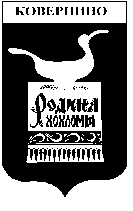 Администрация Ковернинского муниципального районаНижегородской областиП О С Т А Н О В Л Е Н И Е 01.11.2018 										    №_793О внесении изменений в  Административный регламентАдминистрации Ковернинского муниципального района по исполнению муниципальной функции  «Осуществление муниципального земельного контроля за использованием земель юридическими лицами, индивидуальными предпринимателями, гражданами на территории  Ковернинского муниципального района Нижегородской области», утвержденный постановлением Администрации Ковернинского муниципального района Нижегородской области от 26.04.2018 № 298С целью приведения в соответствие с Федеральным законом от 26.12.2008 года №294-ФЗ «О защите прав юридических лиц и индивидуальных предпринимателей при осуществлении государственного контроля (надзора) и муниципального контроля» Администрация Ковернинского муниципального района постановляет: 1. Внести   в  Административный регламент Администрации Ковернинского муниципального района по исполнению муниципальной функции  «Осуществление муниципального земельного контроля за использованием земель юридическими лицами, индивидуальными предпринимателями, гражданами на территории  Ковернинского муниципального района Нижегородской области», утвержденный постановлением Администрации Ковернинского муниципального района Нижегородской области от 26.04.2018 № 298 (далее – Административный регламент) следующие изменения:Дополнить раздел 3 пунктом  3.9.3  следующего содержания:п.3.9.3 «Информация о плановых и внеплановых проверках деятельности юридических лиц, индивидуальных предпринимателей, об их результатах и о принятых мерах по пресечению и (или) устранению последствий выявленных нарушений подлежит внесению в единый реестр проверок в соответствии с правилами формирования и ведения единого реестра проверок, утвержденными Правительством Российской Федерации.".2. Настоящее постановление вступает в силу после официального обнародования путем размещения через районную библиотеку и на официальном интернет-сайте Администрации Ковернинского муниципального района Нижегородской области.Глава местного самоуправления					           О.П.ШмелевСогласовано:Зав. орг-правовым отделом						              С.В.НекрасоваКоррупциогенные факторы:выявлены / не выявлены ________________зав. орг-правовым отделом  С.В.НекрасоваОтпечатано 5 экз.1.в дело-12.в Прокуратуру-13. в ГПД-14. в КИО-15. в Нижегородскую межрайонную природоохранную прокуратуру-1Гурылева М.Л.2-28-64